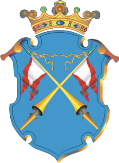 Республика КарелияАДМИНИСТРАЦИЯ КААЛАМСКОГО СЕЛЬСКОГО ПОСЕЛЕНИЯПОСТАНОВЛЕНИЕот «28» января  2019 года                                                           № 4Об утверждении перечня муниципальных услуг
оказываемых  администрацией 
Кааламского сельского поселения 
по принципу «одного  окна»    В соответствие с требованиями Федерального закона от 27.07.2010 года № 210-ФЗ «Об организации предоставления государственных и муниципальных услуг» и на основании Распоряжения Правительства Республики Карелия от 21.08.2012г. № 521р-П администрация Кааламского сельского поселения постановляет:Утвердить перечень муниципальных услуг оказываемых администрации Кааламского сельского  поселения  по принципу «одного окна» приложение № 1.Признать утратившим силу Постановление администрации Кааламского сельского  поселения от 31.12.2013г. № 56 (в редакции постановления от 25.02.2015г. № 3)Настоящее постановление вступает в силу с момента подписания.Опубликовать настоящее постановление в газете «Вести Приладожья», а также разместить на официальном сайте Кааламского сельского поселения в  сети Интернет.Контроль за исполнением настоящего постановления оставляю за собой. Глава Кааламского сельского поселения                                   А.М.МищенкоПриложение № 1 к постановлению Администрации Кааламского сельского поселения от 28.01.2019 г. № 4Перечень муниципальных услуг оказываемых администрацией Кааламского сельского поселения по принципу «одного  окна».Выдача выписок из реестра муниципального имуществаВыдача разрешений на снос зеленых насажденийПрисвоение объектам адресации адресов, аннулирование адресов